З А К Л Ю Ч Е Н И Еоб оценке регулирующего воздействия на проектмуниципального нормативного правового актаНикольского муниципального района,затрагивающего вопросы осуществленияпредпринимательской и инвестиционной деятельностиОтдел экономического анализа и планирования социального развития администрации Никольского муниципального района (далее - Отдел) в соответствии с порядком проведения оценки регулирующего воздействия проектов муниципальных нормативных правовых актов и экспертизы муниципальных нормативных правовых актов Никольского муниципального района, затрагивающих вопросы осуществления предпринимательской и инвестиционной деятельности, рассмотрел проект муниципального нормативного правового акта Никольского муниципального района «Об утверждении административного регламента предоставления муниципальной услуги по предоставлению муниципального имущества в аренду, безвозмездное пользование без проведения торгов»   (далее - Проект), направленный комитетом по управлению имуществом администрации Никольского муниципального района (далее - Разработчик),   и сообщает следующее. По проекту проведены публичные консультации в сроки с 11 сентября 2017 года  по 25 сентября 2017 года. Соответствующее уведомление и проект акта   10 сентября 2017  года  размещены  на  официальном  сайте  администрации Никольского муниципального района в разделе «Оценка регулирующего воздействия» в подразделе «ОРВ проектов НПА» в сети «Интернет».  Замечаний и предложений  в ходе проведения публичных консультаций по Проекту акта не поступало.По данным разработчика Проект настоящего постановления разработан в соответствии с Федеральным законом от 06.10.2003 №  131-ФЗ «Об общих принципах организации местного самоуправления в Российской Федерации», Федеральным  законом  от 27.07.2010 № 210-ФЗ «Об организации предоставления государственных и муниципальных услуг», постановлением администрации Никольского муниципального района от 28.11.2014 года № 1271 «О порядке  разработки и утверждения  административных регламентов предоставления муниципальных услуг», статьей 33 Устава Никольского муниципального района. В ходе проведения оценки регулирующего воздействия Проекта акта Отделом получена и рассмотрена информация комитета по управлению имуществом администрации Никольского муниципального района. Основными группами субъектов предпринимательской и инвестиционной деятельности, чьи интересы могут быть затронуты в результате принятия проекта регламента, являются юридические лица (за исключением государственных органов и их территориальных органов, органов государственных внебюджетных фондов и их территориальных органов, органов местного самоуправления) либо их уполномоченные представители, обратившиеся в орган. Из норм административного регламента следует, что юридические лица в целях получения муниципальной услуги понесут: 1) информационные издержки, связанные с затратами на сбор и подготовку:                                            -  копий  документов,  оригиналы  которых  уже  готовы  независимо  от требований  уполномоченного органа    (копии учредительных документов заявителя (для юридических лиц); документы, подтверждающие соответствие заявителя условиям, предусмотренным пунктами 6 - 8, 10 части 1 статьи 17(1) Закона № 135-ФЗ и предоставляющим право заявителю на заключение договора аренды имущества без проведения торгов (конкурса или аукциона) на право заключения такого договора; документ, подтверждающий полномочия представителя заявителя (в случае обращения за получением муниципальной услуги представителя заявителя)); -  документов,  которые  юридические лица  готовят  самостоятельно для  предоставления  в  уполномоченный орган  (заявление по форме согласно приложению  к административному регламенту);С помощью калькулятора издержек Отделом рассчитаны данные информационные издержки на 1 получателя муниципальной услуги:        1. Пакет документов на получение муниципальной  услуги (копии учредительных документов заявителя (для юридических лиц); документы, подтверждающие соответствие заявителя условиям, предусмотренным пунктами 6 - 8, 10 части 1 статьи 17(1) Закона № 135-ФЗ и предоставляющим право заявителю на заключение договора аренды имущества без проведения торгов (конкурса или аукциона) на право заключения такого договора; документ, подтверждающий полномочия представителя заявителя (в случае обращения за получением муниципальной услуги представителя заявителя)).Среднемесячная  начисленная  заработная  плата  работников  за январь-июль  2017  года  составляет  19926  рублей. Стоимость требования  указанных  документов  составит  177,9  рублей  на  1  заявителя  на  получение муниципальной услуги  по предоставлению муниципального имущества в аренду, безвозмездное пользование без проведения торгов (расчет приведен в Приложении № 1). 2.  Заявление на  получение муниципальной услуги  по предоставлению муниципального имущества в аренду, безвозмездное пользование без проведения торгов по форме согласно приложению  к Проекту.Среднемесячная  начисленная  заработная  плата  работников    в  январь- июль  2017  года  составляет  19926  рублей.  Стоимость требования  указанных  документов  составит  118,61  рублей  на  1  заявителей  на  получение на  получение муниципальной услуги  по предоставлению муниципального имущества в аренду, безвозмездное пользование без проведения торгов (расчет приведен в Приложении № 2).Таким образом, суммарные информационные издержки заявителей при подаче документов на получение муниципальной услуги  по предоставлению муниципального имущества в аренду, безвозмездное пользование без проведения торгов 296,51  рубля  или  1,49  %  среднемесячной  начисленной  заработной  платы  работников  за январь-июль  2017  года. 2) содержательные  издержки,  связанные  с  затратами  на  реализацию требований не рассчитывались, поскольку отсутствуют данные о количественных оценках.Указанные субъекты не понесут дополнительных расходов, в связи с получением муниципальной услуги. Проект акта не потребует дополнительного средств местного бюджета.По результатам проведения оценки регулирующего воздействия в Проекте акта отсутствуют  положения,  вводящие  избыточные обязанности,  запреты  и  ограничения  для  субъектов  предпринимательской  и инвестиционной  деятельности  или  способствующие  их  введению, возникновению  необоснованных  расходов  субъектов предпринимательской и инвестиционной деятельности и районного бюджета.Заведующий отделом экономического анализа  и планирования социального развития администрации Никольского муниципального района                                                              В.С. Корепина « 29 »  сентября   2017 г.Приложение 1 к заключению  об оценке регулирующего воздействия Расчет издержек заявителей на предоставление копий  документов,  оригиналы  которых  уже  готовы  независимо  от требований  уполномоченного органа (копии учредительных документов заявителя (для юридических лиц); документы, подтверждающие соответствие заявителя условиям, предусмотренным пунктами 6 - 8, 10 части 1 статьи 17(1) Закона № 135-ФЗ и предоставляющим право заявителю на заключение договора аренды имущества без проведения торгов (конкурса или аукциона) на право заключения такого договора; документ, подтверждающий полномочия представителя заявителя (в случае обращения за получением муниципальной услуги представителя заявителя))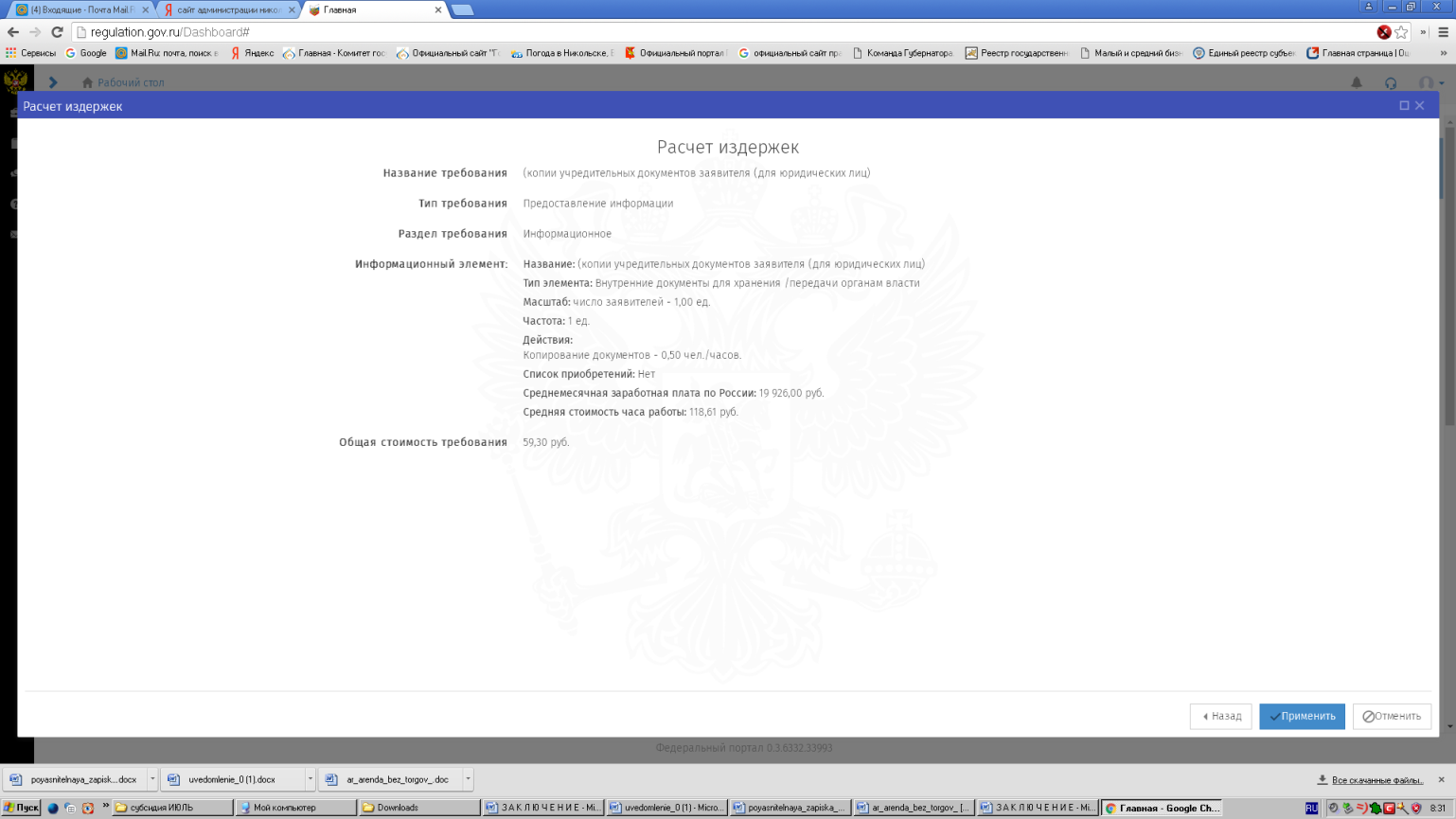 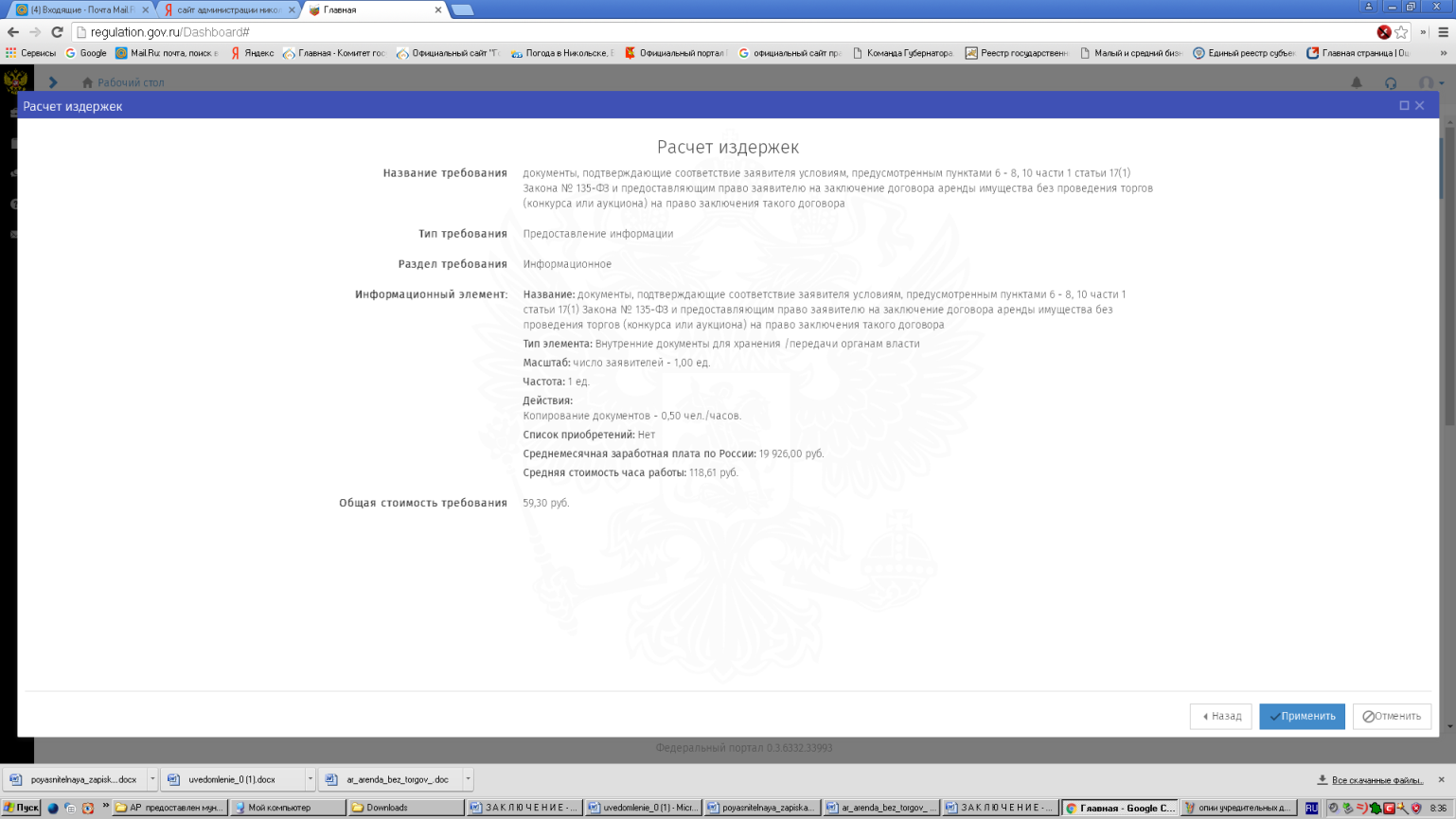 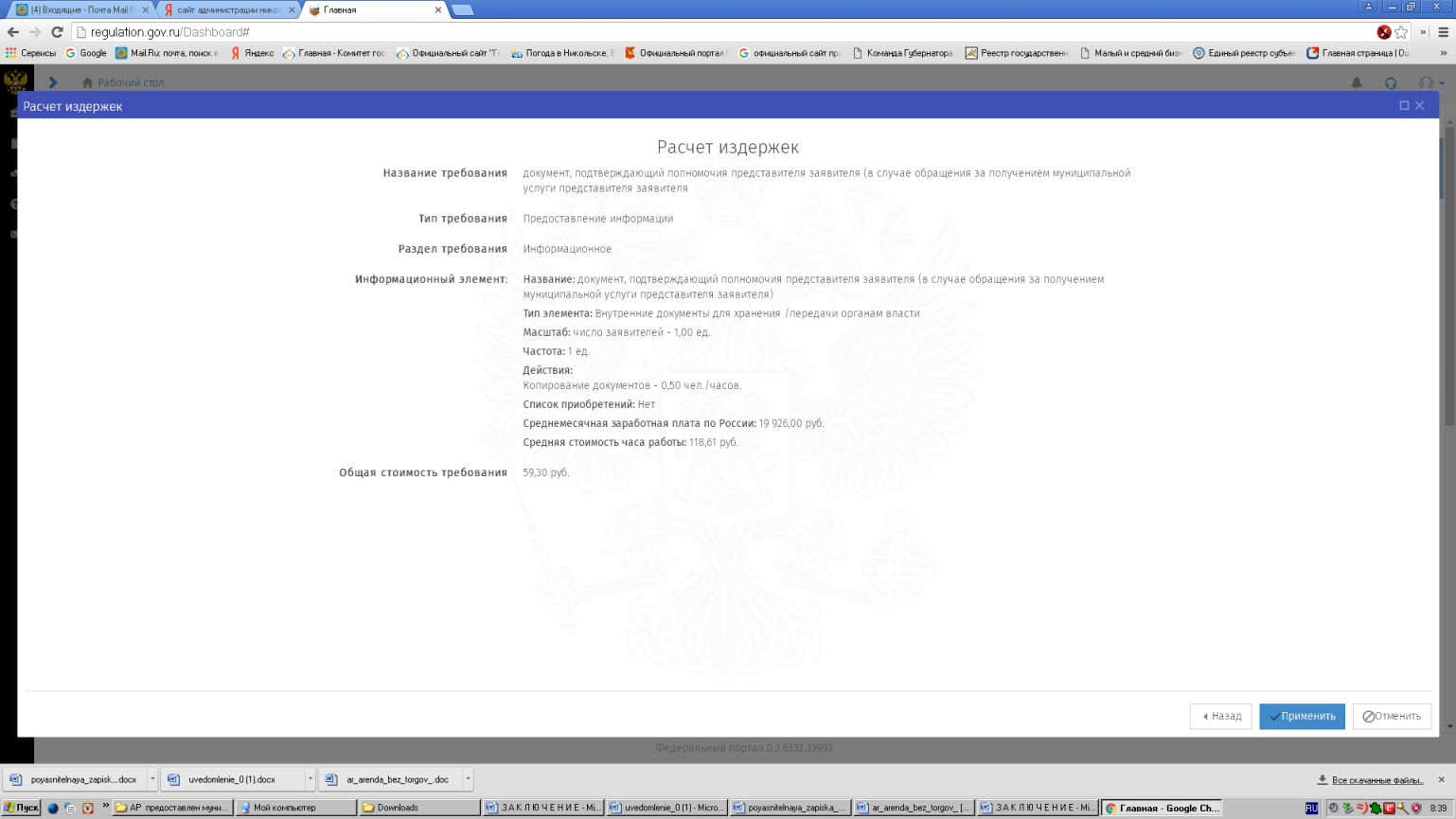 Приложение 2 к заключению  об оценке регулирующего воздействия Расчет издержек заявителей на предоставление документов,  которые  юридические лица готовят  самостоятельно для  предоставления  в  уполномоченный орган  (заявление на  получение муниципальной услуги  по предоставлению муниципального имущества в аренду, безвозмездное пользование без проведения торгов по форме согласно приложению  к Проекту)
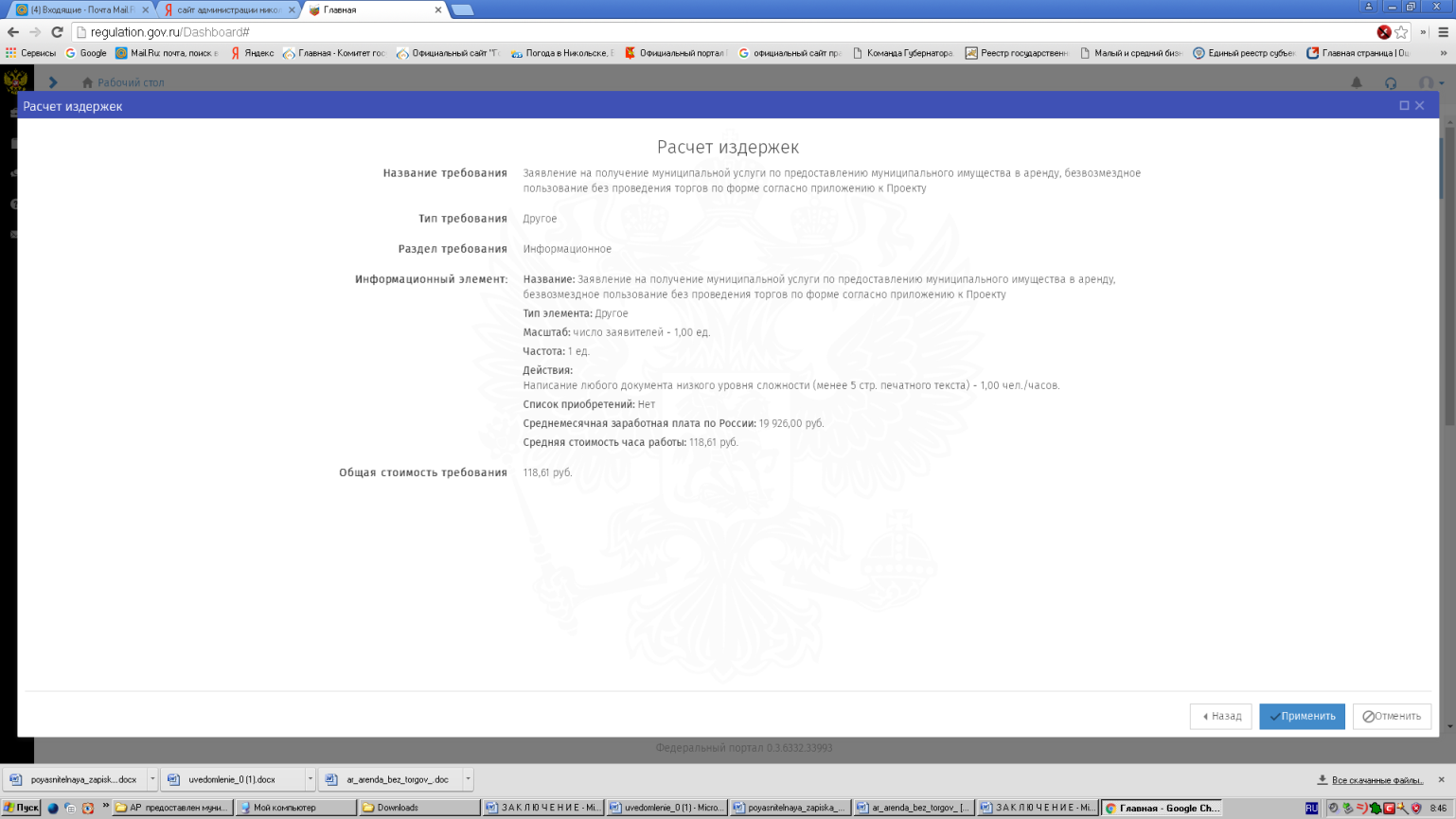 